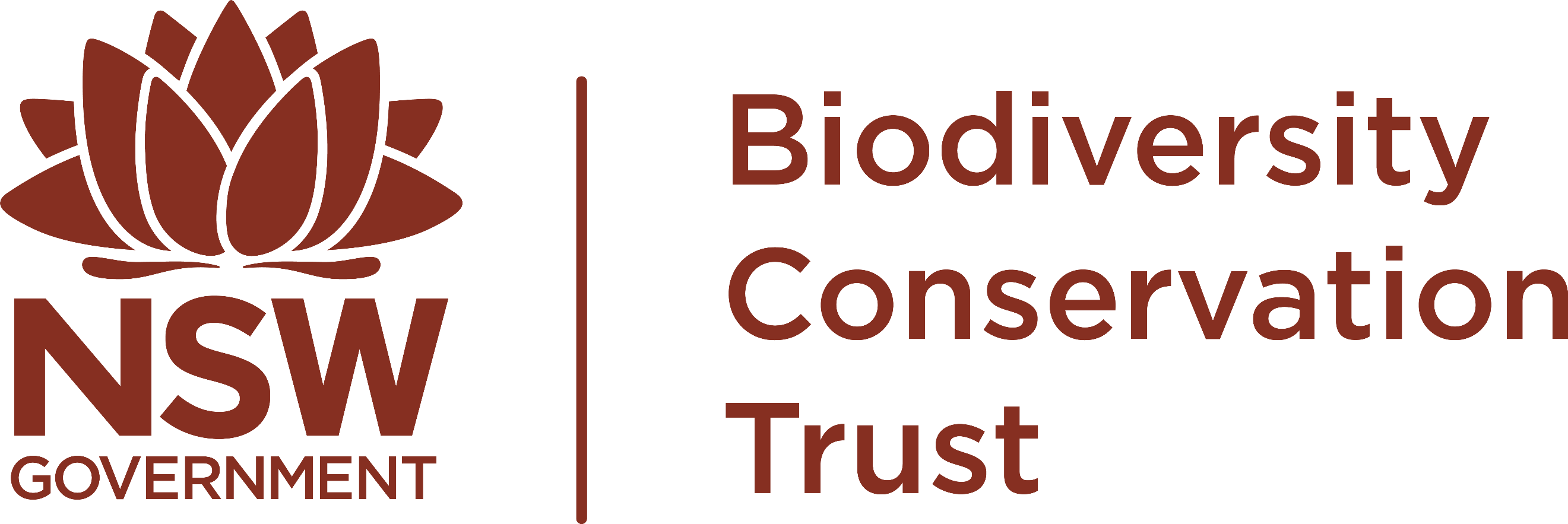 September 2022Statewide Credit TenderOutcomes reportMay 2023Contents1.	Purpose	32.	Introduction	33.	Tender process	34.	Tender Outcomes	5Attachment A – Results	7PurposeThis report outlines the results of the Biodiversity Conservation Trust’s (BCT’s) state-wide biodiversity Credit Tender held in September 2022. It provides insight to the number and type of credits and bids received and the successful bids BCT offered to purchase credits from. It also explains the reasons for these outcomes. The purpose of the report is to support the Biodiversity Offsets Scheme by providing market information to participants. IntroductionThe Biodiversity Offsets Scheme (the Scheme) introduced by the Biodiversity Conservation Act 2016 (BC Act) delivers a transparent, consistent and scientifically based approach to biodiversity offsetting in NSW. A key function of the BCT is to act as a market intermediary within the Scheme to secure offsets on behalf of developers who pay into the Biodiversity Conservation Fund (BCF). The BCT’s Biodiversity Offsets Program (BOP) is responsible for securing biodiversity credits to meet these offset obligations. A tender is one of the methods used by the BCT to purchase biodiversity credits. In a tender, applicants submit a bid price to sell their credits to the BCT. The BCT considers the bids through a competitive, reverse auction process.A BCT credit tender is available to existing credit owners as well as landholders who are interested in establishing a Biodiversity Stewardship Agreement (BSA). The tender is limited to credits on the BCT’s Wanted Credits List. The Wanted Credits List is specifically developed for the tender and is released on the BCT’s Credit Offer Portal prior to the tender opening. Tender processThe September 2022 State-wide Biodiversity Credit Tender (the tender) opened from 7 to 28 September 2022. The tender process is outlined in the tender Participants Guide (refer to tender tab).The tender was promoted on the BCT’s website, in the direct mail BOS Update No. 6, and emails to accredited assessors and mailing list contacts.In total, 270 bids offered more than 30,937 credits with a total price of over $106 Million. Participants with existing credits accounted for 165 bids, while 105 bids contained credit offers from participants with proposed credits. 36 bids did not proceed due to one or more of the eligibility criteria outlined in the Participants’ Guide not being satisfied and 1 bid was withdrawn by the applicant.The BCT received 233 eligible bids, more than double the number of bids in the March 2022 Tender.Credits were being sought for two programs, the BCT’s Biodiversity Offsets Program (BOP) and the Department of Planning and Environment’s (DPE’s) Koala Strategy. The BCT received 17 eligible bids for Koala credits. The BCT retained 5 bids and the remaining 12 bids were forwarded to DPE. In total, 221 eligible bids received for the BOP were subject to further evaluation.Bid evaluationBids were not prioritised on price alone. The BCT considered other factors in the ranking of bids that provided conservation benefits, or reduced the BCT’s transaction timeframes and risks.Initial ranking of bidsEligible bids were sorted into a ranked order based on cascading criteria summarised below and outlined in section 6.3.3 of the Participants Guide (refer to tender tab):Bids in the lowest-price band were prioritised over bids in a higher-priced band.  Bids for existing credits were prioritised over proposed credits. Bids with the higher number of offered credits for the credit class were prioritised. Bids from sites in passive management, with a higher percentage of the Total Fund Deposit satisfied were prioritised. Bids from sites in active management, with an earlier establishment date were prioritised. If two or more bids were received with the same price for proposed credits, then priority was given to the more progressed proposed sites. Credits with a submitted BSA application were prioritised over credits with a Draft Biodiversity Stewardship Site Assessment Report  (with full plot data), and then a business case. If two or more bids for proposed credits had the same ranking in 6), then bids with the higher number of offered credits for the credit class, up to the number wanted by the BCT, were prioritised over less credits.Evaluation Panel assessmentThe BCT Chief Executive Officer established the tender Evaluation Panel (the Panel) to provide independent advice on the review of tender bids. The Panel meeting occurred on 3 November 2022 and was observed by an independent probity advisor.The Panel reviewed the bid rankings and made recommendations to the BCT on the bids that were considered to be ‘value for money’. The Panel evaluated eligible bids against criteria including:price competitivenessnumber of creditspast market salesrecent trade datacredit availabilityprice paid into the BCFtime BCT obligations have been held transaction timeframes and conservation benefits.Probity proceduresAs outlined in the Participants’ Guide, each bid was assigned a unique, generic identification number enabling personal information to be removed during the evaluation process. Applicants, BCT staff, Board members, Panel members and any contractors involved in the delivery of the tender were required to declare any conflicts of interest. Declarations have been recorded and assessed by the Panel and independent probity advisor and managed accordingly. Tender OutcomesThe Panel recommended that 158 bids be accepted as ‘value for money’ and the remaining 63 bids not be accepted as ‘value for money’. The BCT made offers to purchase 88 ‘value for money’ bids in prioritised order until either:all wanted credits for a credit class were obtained through committed purchases, orthe available budget was exhausted.Attachment A shows the outcomes of the 221 eligible bids received for 55 Offset Trading Groups including 88 accepted bids BCT offered to purchase. It includes the:Offset Trading Group for ecosystem and species creditsthe number of bids and credits the BCT accepted and offered to purchasethe number of bids and credits not accepted andthe total number of bid credits.It is important to note that not all bids accepted by the BCT proceed successfully to a credit purchase. The reasons for this can include the credit owner not proceeding with the purchase, or the Total Fund Deposit (TFD) requirements (s6.21 of the BC Act) or other requirements not being met.Tender Outcomes Summary - Bids accepted by the BCTBased on the recommendations of the independent tender Evaluation Panel, the BCT made offers to purchase 7,073 credits from 88 bids for $19.8 million. Table 1 outlines the number and cost of ecosystem and species credit bids that the BCT offered to purchase. Table 1		Bids accepted and receiving offers from the BCTThis includes $9.1 million for existing credits and $10.7 million for proposed credits from 18 proposed BSAs currently being established.The tender outcomes are expected to contribute funds to 31 existing BSA landowners and enable two existing sites to fulfill their Total Fund Deposit and commence active management.   The BCT offered to purchase credits for 30 different ecosystem Offset Trading Groups in 18 different IBRA subregions, and for 13 species in 14 different IBRA subregions. Table 2 identifies the number and cost of the credits that the BCT is proceeding to purchase, as at 30 April 2023. This is a subset of the credits included in Table 1, given that in some cases the credit owner decided not to proceed with the purchase, or the TFD or other requirements were not satisfied.In summary, by the end of April 2023 the BCT had committed to purchase 5,379 credits from the tender bids for a total cost of $16.8 million. This outcome may vary as purchases proceed. The final outcomes and resulting credit transactions will be reported in the BOS credit transactions register.Table 2		Bids proceeding to a purchase Other sources of market informationThis report is only one source of market information. Participants are encouraged to review other sources of market information such as the BOS credit transactions register , Biodiversity credits market sales dashboard and Biodiversity Credits Supply Taskforce reports.Attachment A – ResultsCredit TypeNumber of BAM CreditsPurchase CostEcosystem Credits2,167$16,378,951Species Credits4,906$3,386,821Total7,073$19,765,773Credit TypeNumber of BAM CreditsPurchase CostEcosystem Credits1,652$14,224,352Species Credits3,727$2,606,530Total5,379$16,830,882Offset Trading Group(Note: Threatened ecological communities (TECs) listed in bold)Number of bids acceptedNumber of bid credits acceptedNumber of bids not acceptedNumber of bid credits not acceptedTotal number of bid creditsEcosystem Credits582,1671217,3319,498Clarence Dry Sclerophyll Forests < 50% cleared1220022Clarence Dry Sclerophyll Forests >= 50% and < 70% cleared1390039Coastal Freshwater Lagoons >= 70% and < 90% cleared11189Coastal Heath Swamps < 50% cleared1221012Coastal Saltmarsh TEC13003Coastal Valley Grassy Woodlands >= 70% and < 90% cleared1202114134Coastal Valley Grassy Woodlands >= 90% cleared00144Dry Rainforests < 50% cleared26017Eastern Riverine Forests < 50% cleared00177Freshwater Wetlands on Coastal Floodplains TEC2913039Illawarra Lowlands grassy woodland TEC11001Inland Rocky Hill Woodlands >= 50% and < 70% cleared11011020Littoral Rainforest TEC12002Lower Hunter Spotted Gum Ironbark Forest TEC1322171203North Coast Wet Sclerophyll Forests < 50% cleared392181,0201,112North Coast Wet Sclerophyll Forests >= 50% and < 70% cleared113171172North Coast Wet Sclerophyll Forests >= 70% and < 90% cleared002165165Northern Hinterland Wet Sclerophyll Forests < 50% cleared24153034Northern Hinterland Wet Sclerophyll Forests >= 50% and < 70% cleared29009Northern Warm Temperate Rainforests < 50% cleared11411428North-west Floodplain Woodlands >= 70% and < 90% cleared001242242River-Flat Eucalypt Forest on Coastal Floodplains TEC31982158356South East Dry Sclerophyll Forests >= 90% cleared0013939Southern Lowland Wet Sclerophyll Forests < 50% cleared510400104Southern Tableland Dry Sclerophyll Forests >= 50% and < 70% cleared2475221268Southern Tableland Dry Sclerophyll Forests >= 70% and < 90% cleared0018787Southern Tableland Grassy Woodlands >= 50% and < 70% cleared1400040Southern Tableland Grassy Woodlands >= 70% and < 90% cleared13505388Swamp Oak Floodplain Forest TEC51068195301Swamp Sclerophyll Forest on Coastal Floodplains TEC8751165871,338Sydney Coastal Dry Sclerophyll Forests >= 50% and < 70% cleared2240428Offset Trading GroupNumber of bids acceptedNumber of bid credits acceptedNumber of bids not acceptedNumber of bid credits not acceptedTotal number of bid creditsSydney Hinterland Dry Sclerophyll Forests >= 50% and < 70% cleared2143057200Sydney Sand Flats Dry Sclerophyll Forests >= 50% and < 70% cleared004144144Temperate Montane Grasslands >= 90% cleared00144Upper Riverina Dry Sclerophyll Forests >= 50% and < 70% cleared2125017142Werriwa Tablelands Cool Temperate Grassy Woodland TEC1103031Western Slopes Dry Sclerophyll Forests >= 50% and < 70% cleared1390039Western Slopes Grassy Woodlands >= 50% and < 70% cleared0027474White Box - Yellow Box - Blakely's Red Gum Grassy Woodland TEC2287303,6643,951Species Credits304,906125,99110,897Anthochaera phrygia (Regent Honeyeater)116300163Aprasia parapulchella (Pink-tailed Legless Lizard)171714Callistemon linearifolius (Netted Bottle Brush)2110011Cercartetus nanus (Eastern Pygmy-possum)001109109Chalinolobus dwyeri (Large-eared Pied Bat)112000120Crinia tinnula (Wallum Froglet)12012040Grevillea juniperina subsp. juniperina (Juniper-leaved Grevillea)0012929Litoria brevipalmata (Green-thighed Frog)151510Meridolum corneovirens (Cumberland Plain Land Snail)110800108Myotis macropus (Southern Myotis)5789025814Petaurus norfolcensis (Squirrel Glider)93,48232,3565,838Phascolarctos cinereus (Koala)38423,3823,466Swainsona sericea (Silky Swainson-pea)371143114Synemon plana (Golden Sun Moth)00188Thesium australe (Austral Toadflax)1200727Uvidicolus sphyrurus (Border Thick-tailed Gecko)1260026Grand Total887,07313313,32220,395